Semaine 3 à la maisonMobiliser le langage dans toutes les dimensionsLes ms devaient réaliser une collection d’objets dont les noms étaient composés de deux syllabes.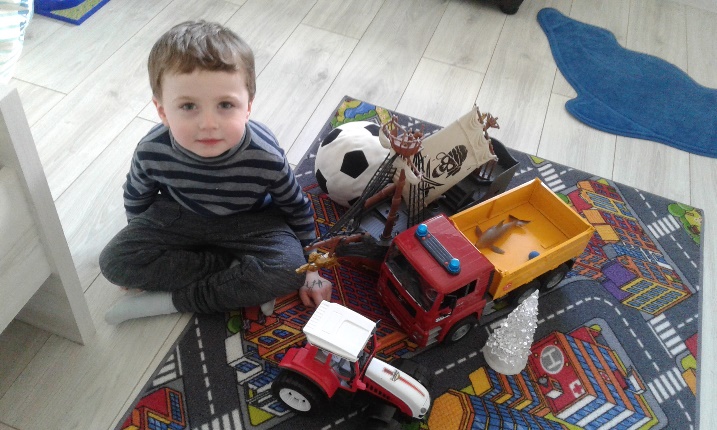 Explorer le mondeNous continuons de profiter du soleil, et nous réalisons de nombreuses expériences. Et nous réalisons nos défis tous les jours. Les ps1 devaient réaliser des collections de couleur. Ils devaient aussi trouver l’objet le plus grand et l’objet le plus petit. Les ps2 devaient réaliser des collections de forme identique.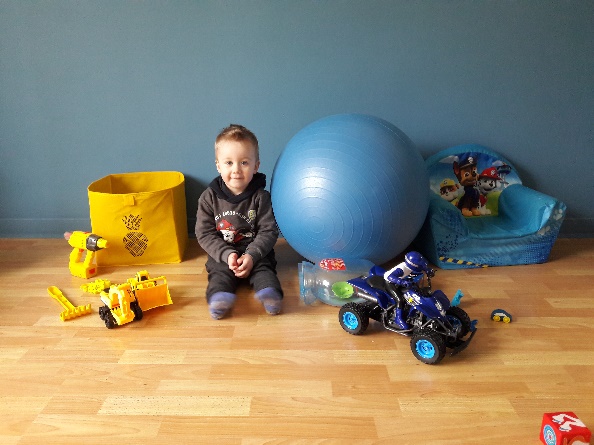 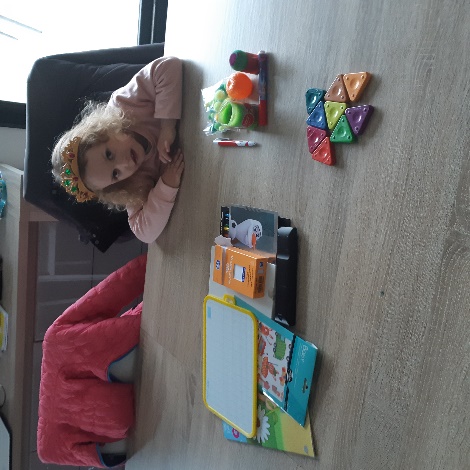 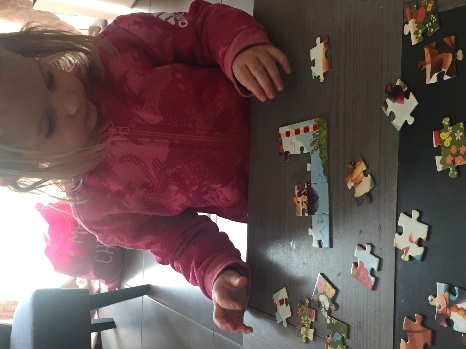 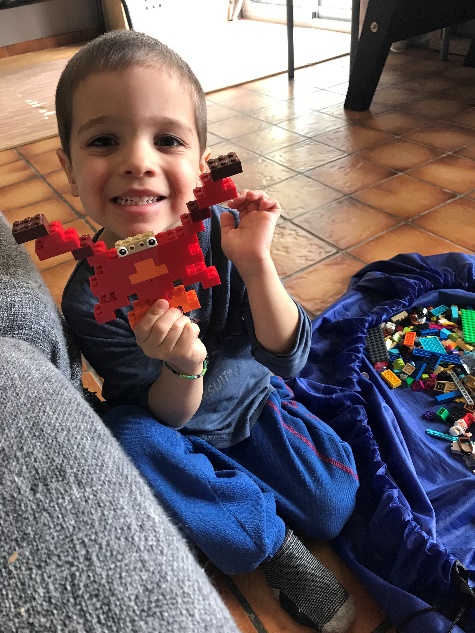 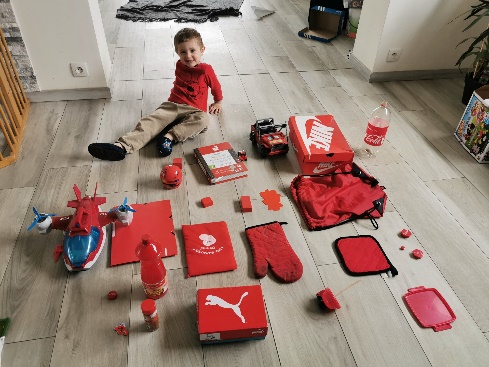 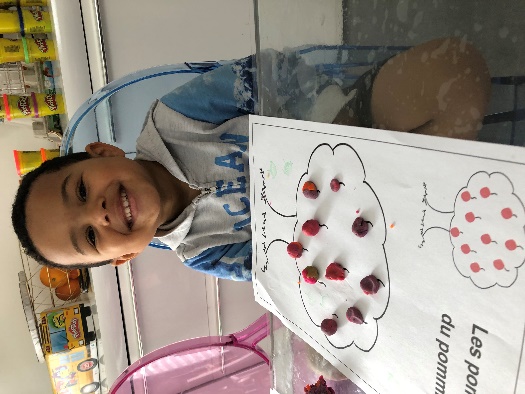 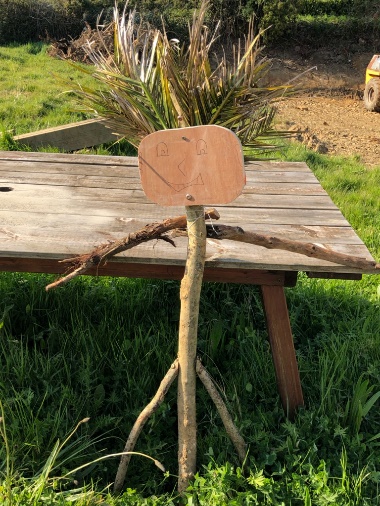 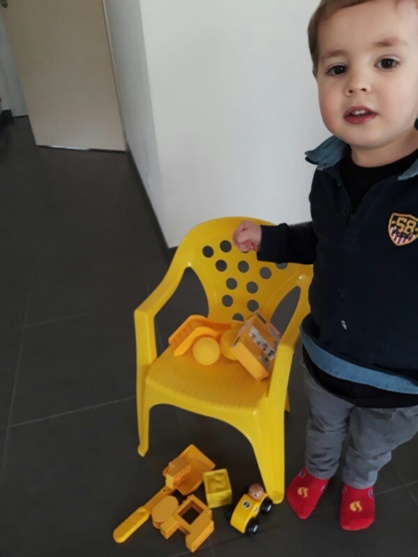 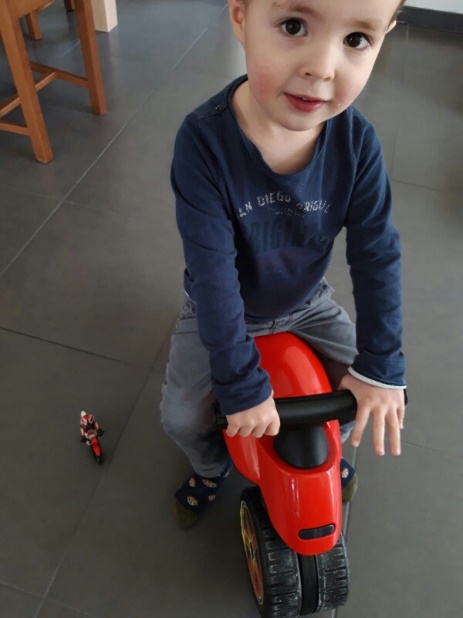 Agir, s’exprimer et comprendre à travers les activités artistiquesA la maison, nous réalisons de très belles œuvres artistiques.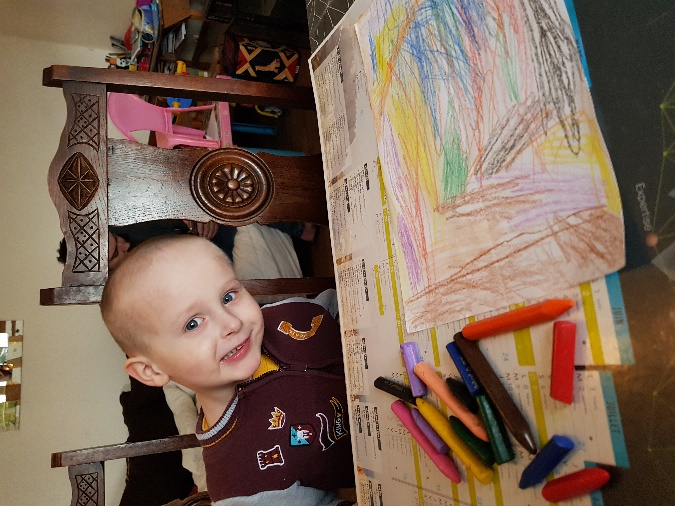 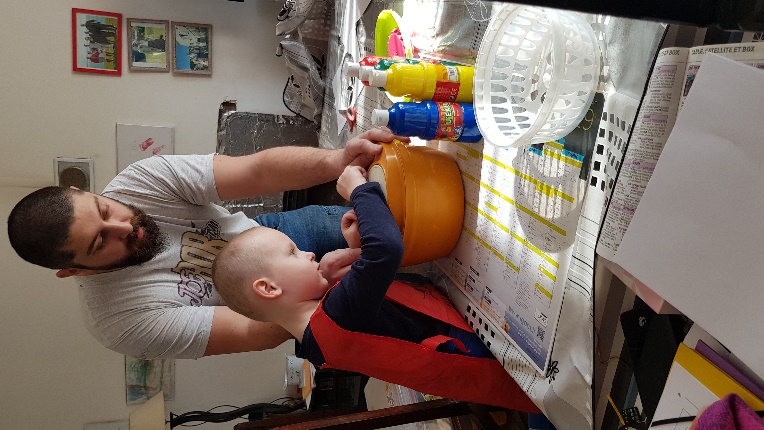 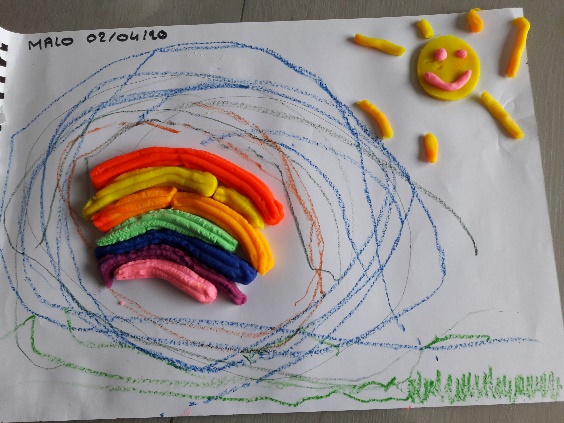 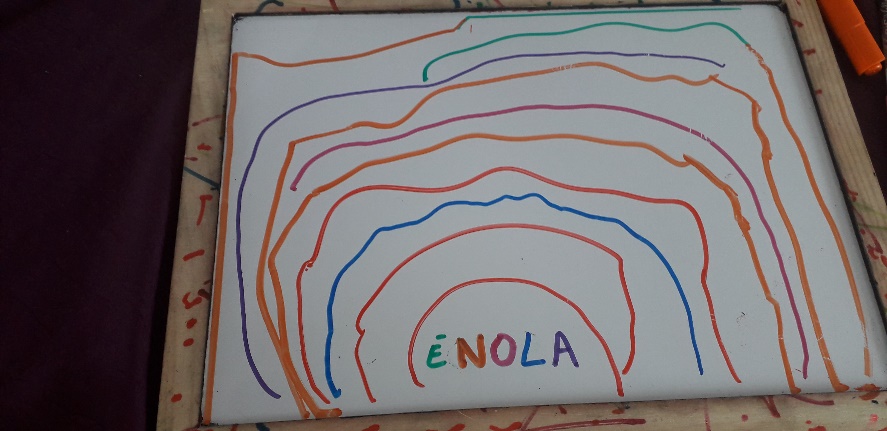 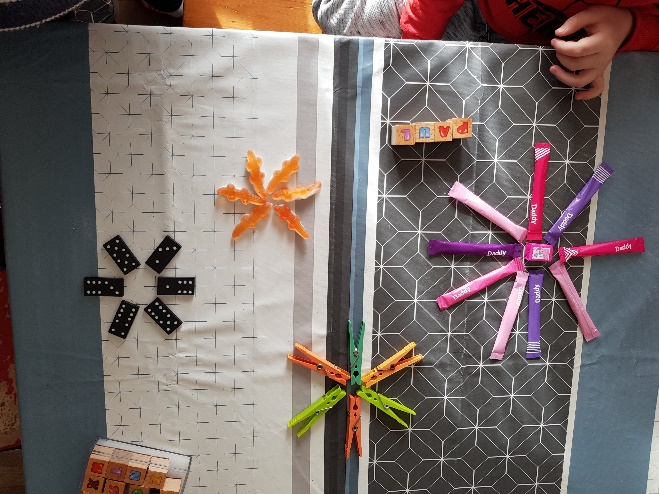 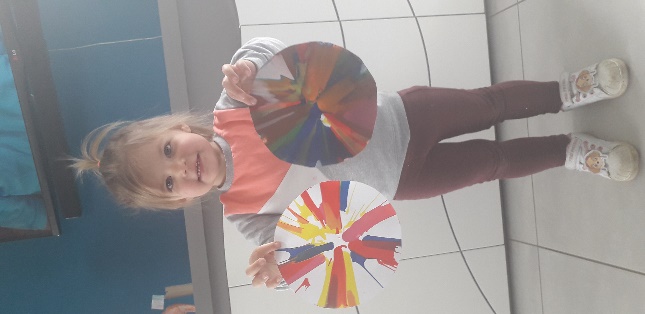 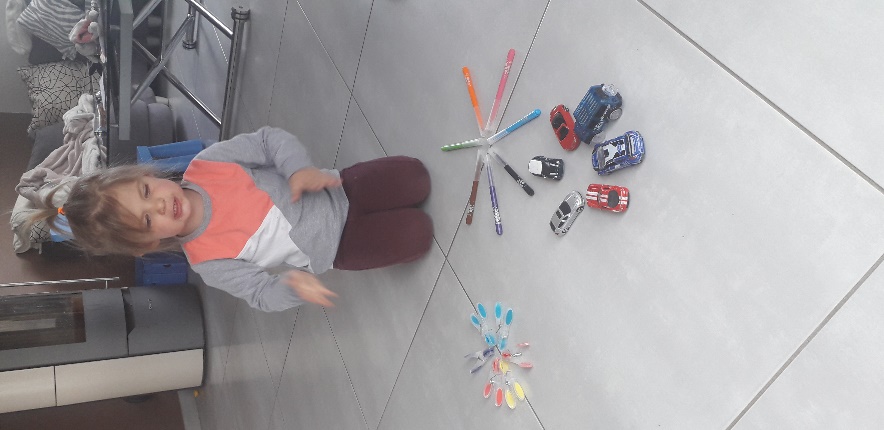 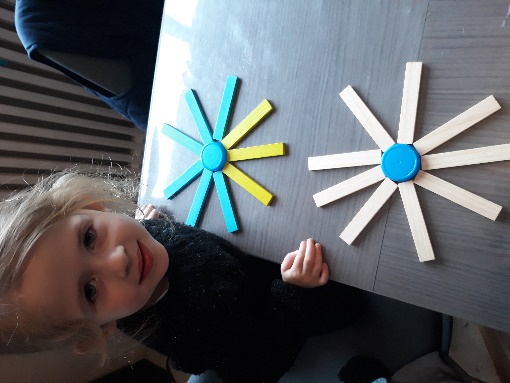 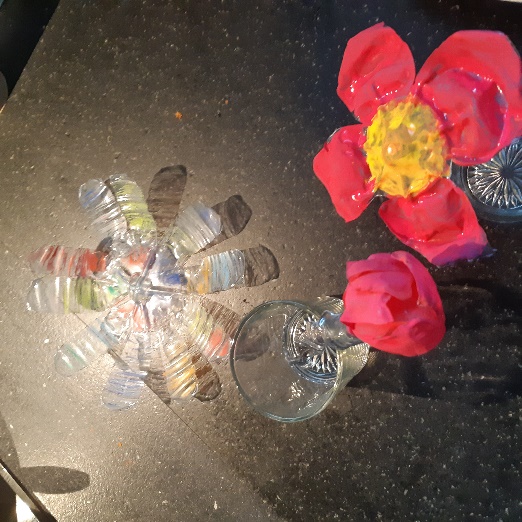 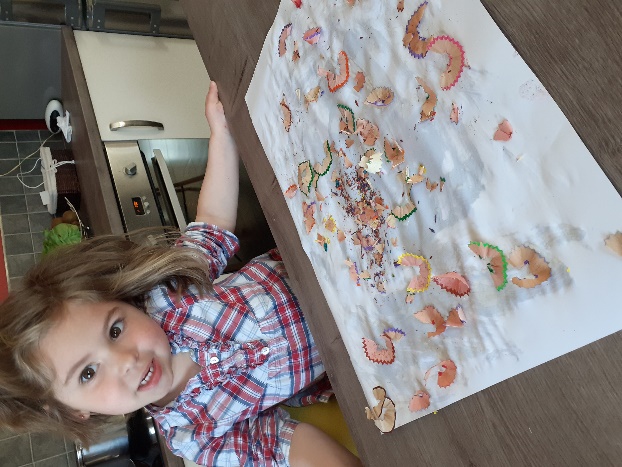 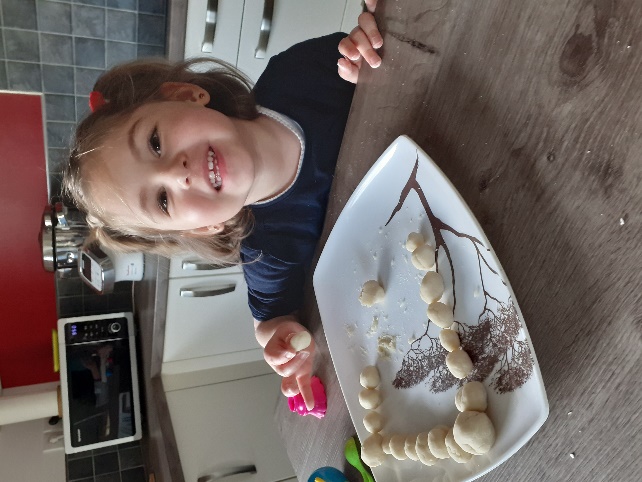 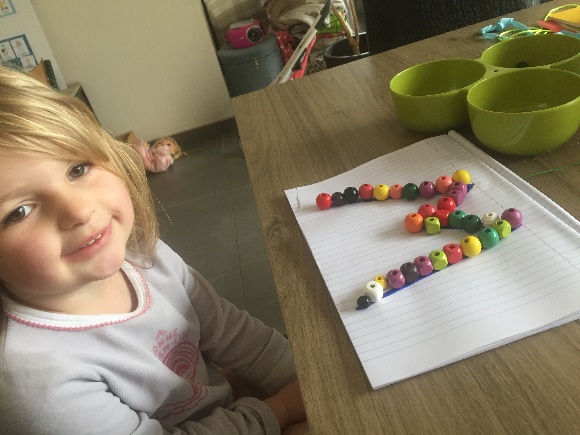 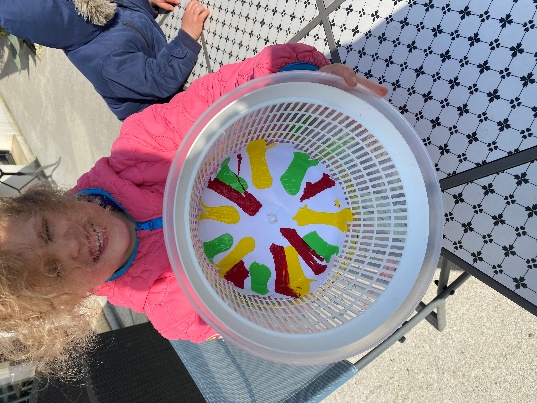 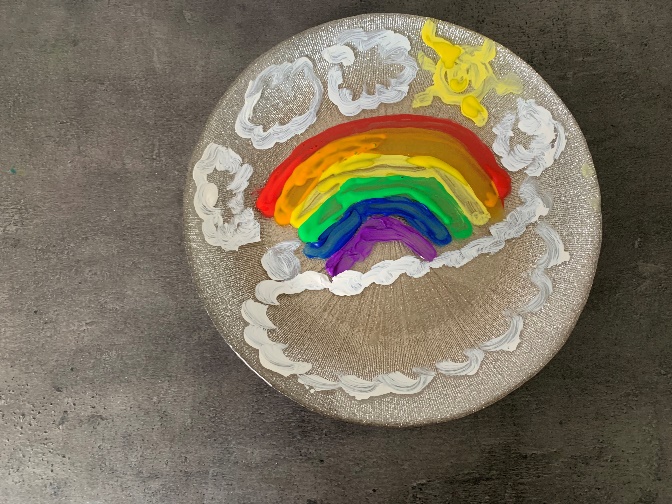 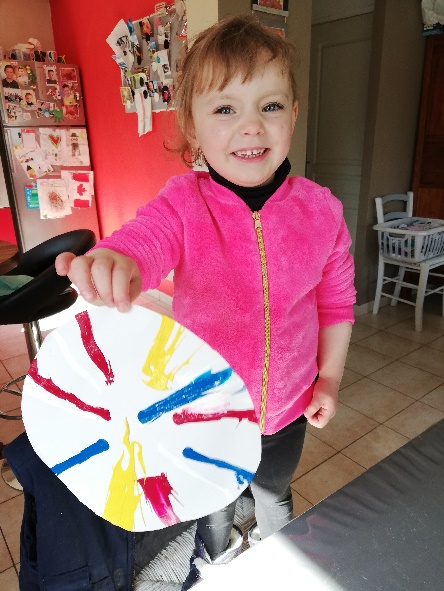 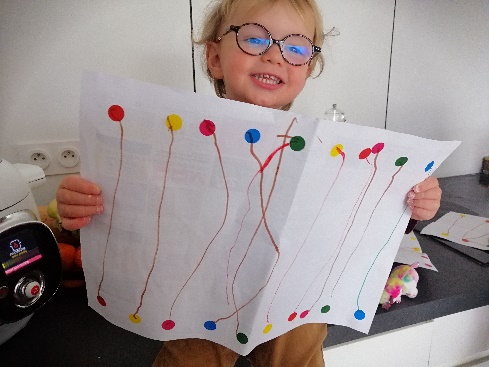 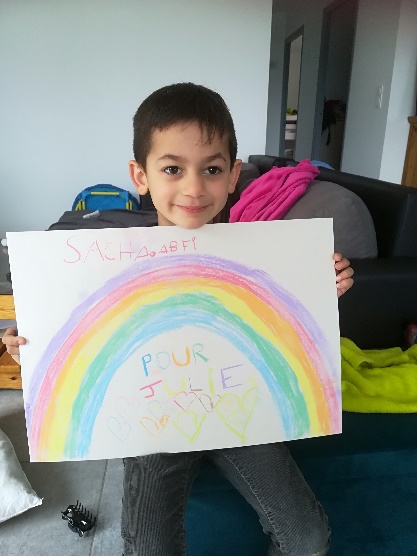 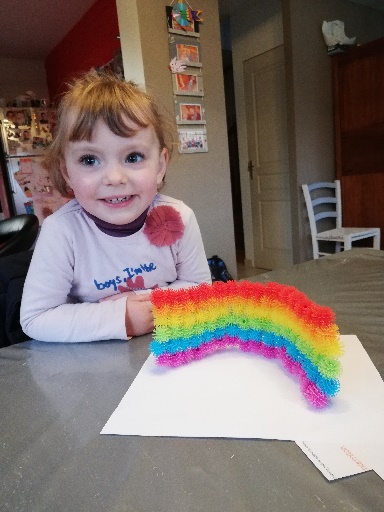 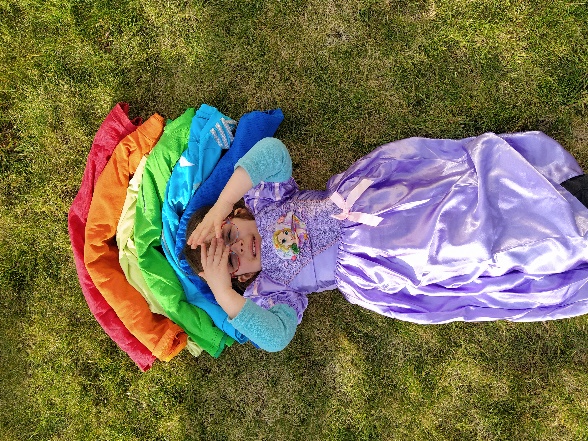 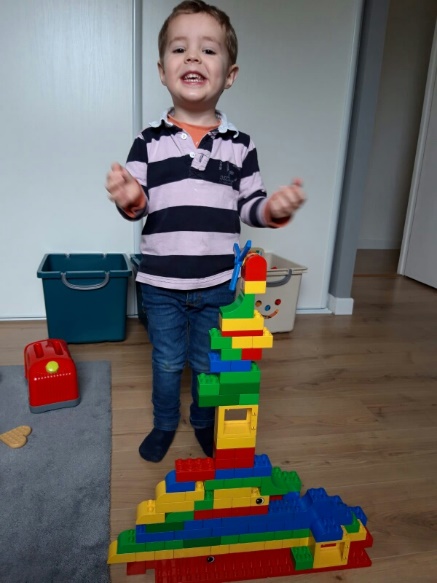 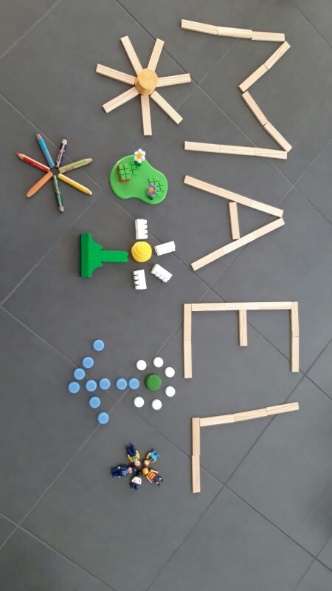 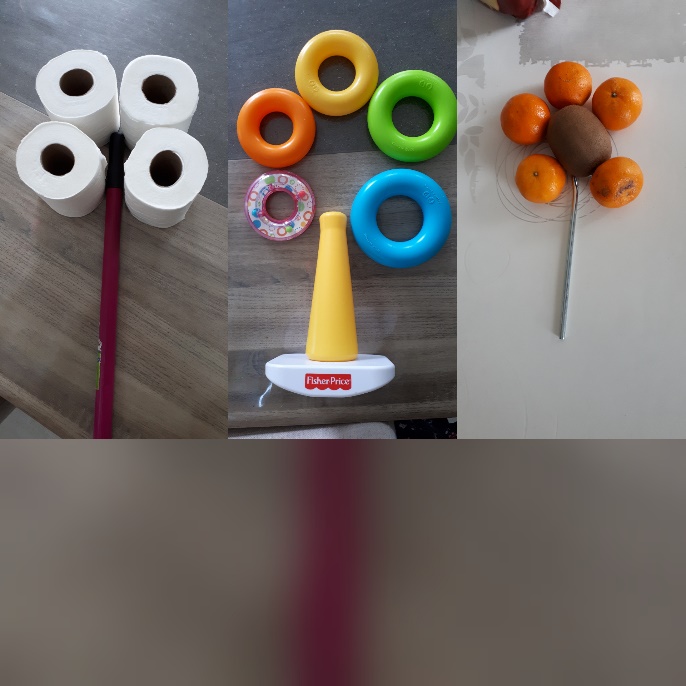 Nos poissons d’avril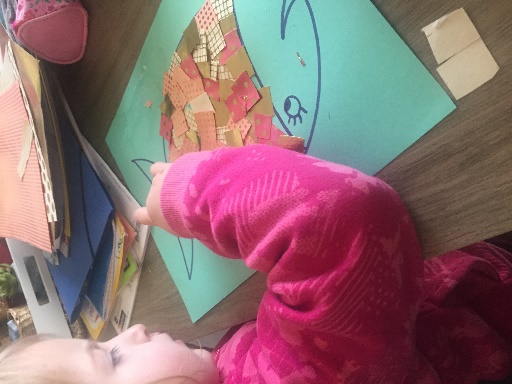 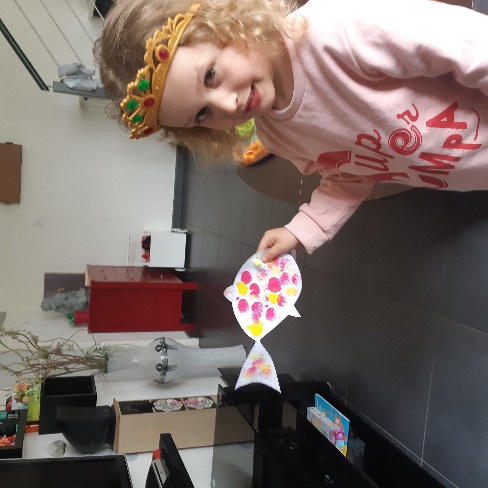 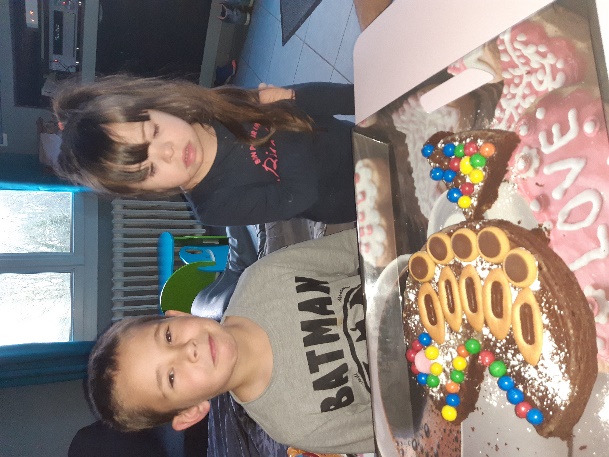 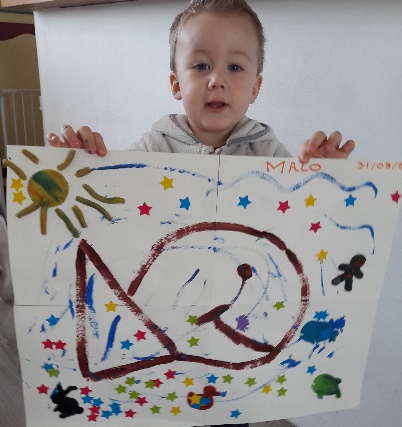 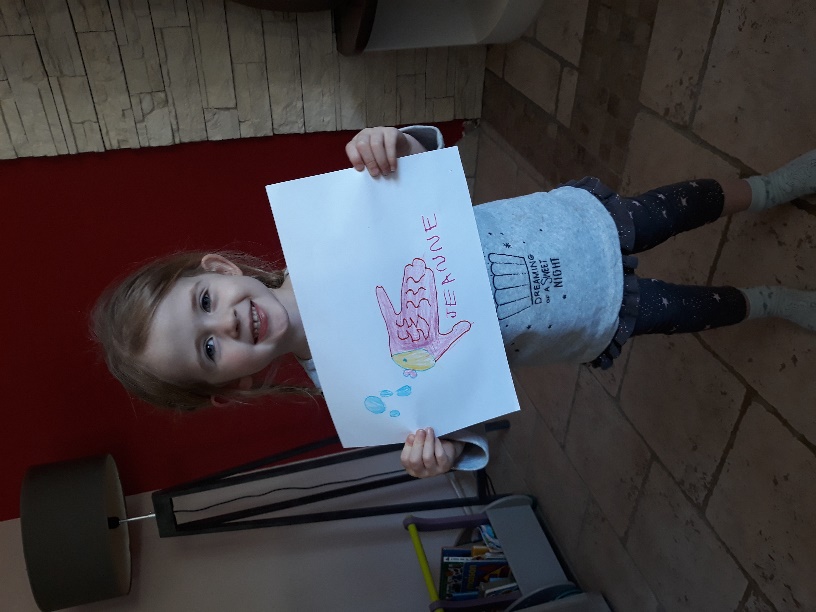 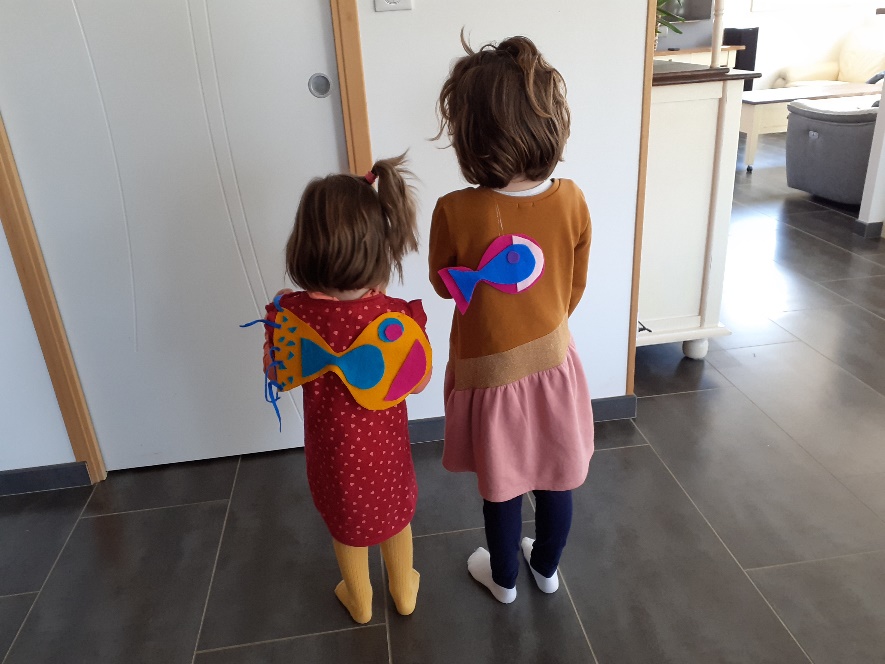 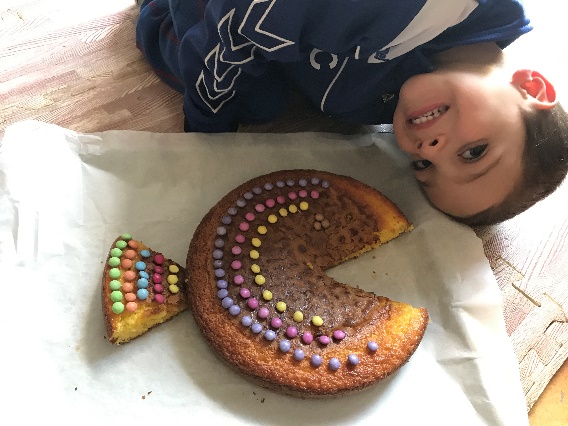 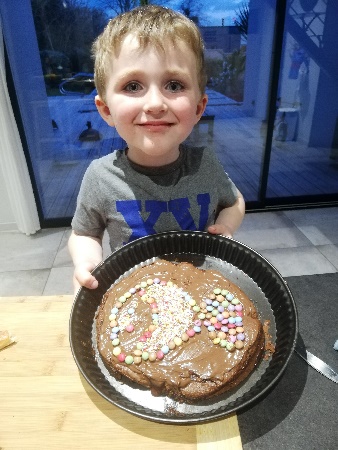 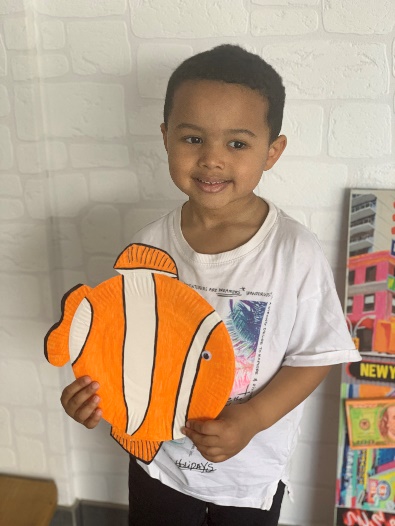 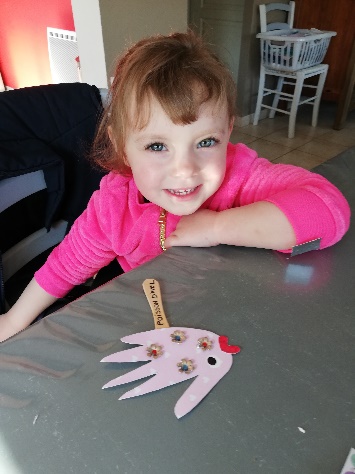 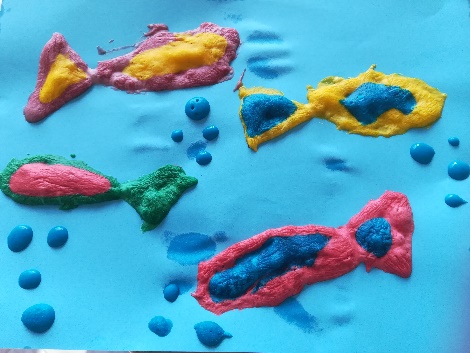 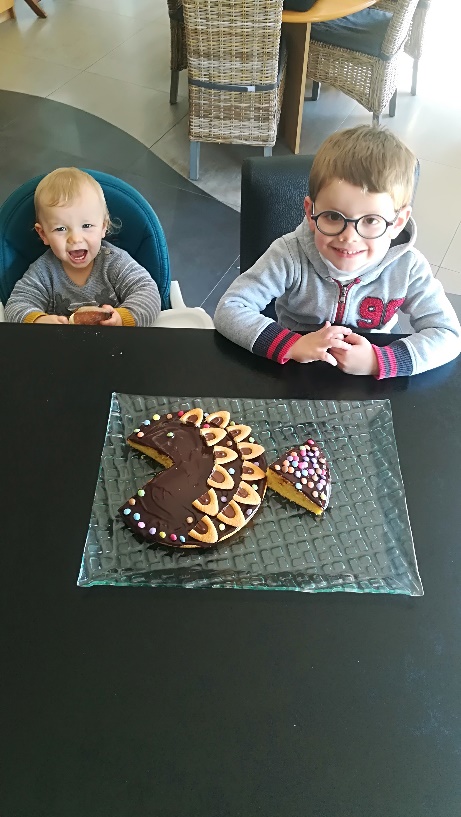 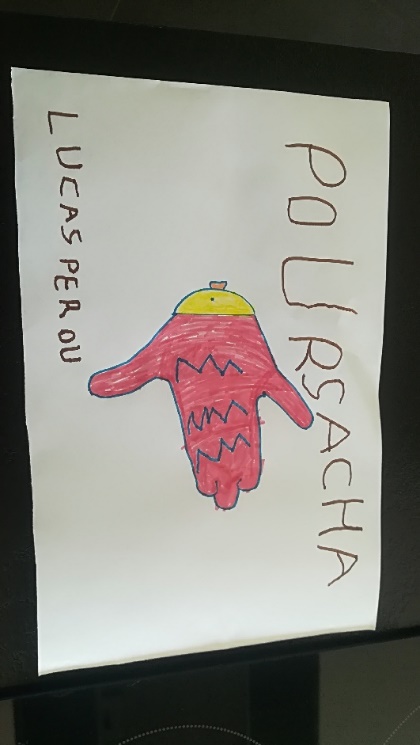 Agir, s’exprimer et comprendre à travers les activités physiquesSohan sait maintenant faire du vélo sans les petites roues. Bravo Sohan !!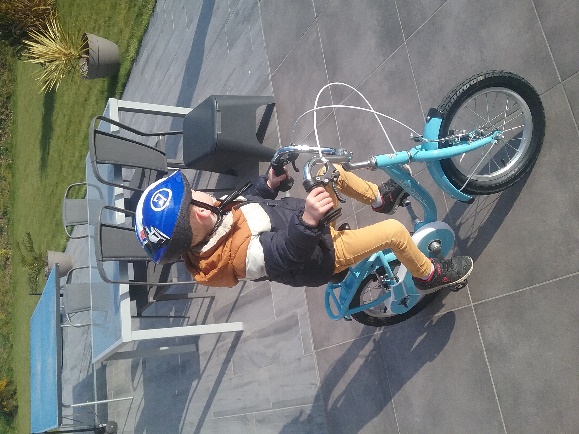 